Quel est le motif de votre demande ? ………………………………………………………………………………………………………………………………………………………………………………………………………………………………Dans le domaine des apprentissages (compétences disciplinaires ?) :  Vous pouvez vous référer au doc « aide à la rédaction de la demande d’aide » pour préciser vos constats mais nos propositions ne sont pas exhaustives.►graphisme :Difficultés : oui □ non □ Précisions sur la nature et l’ampleur des difficultés et/ou des atouts :……………………………………………………………………………………………………………….►Langage oral :Difficultés : oui □ non □Précisions sur la nature et l’ampleur des difficultés et/ou des atouts :……………………………………………………………………………………………………………….►Langage écrit: Difficultés oui □ non □Précisions sur la nature et l’ampleur des difficultés et/ou des atouts :……………………………………………………………………………………………………………….………………………………………………………………………………………………………………..……………………………………………………………………………………………………………….►Mathématiques : Difficultés oui □ non □Précisions sur la nature des difficultés et l’ampleur des difficultés et/ou des atouts :……………………………………………………………………………………………………………….Difficultés (D) ou atouts (A) identifiées Compétences transversales :		                     Dans le domaine du comportement :Précisions sur la nature et l’ampleur des difficultés et/ou des atouts :……………………………………………………………………………………………………………Aides existantes :                                                                              Aides à mettre en place :PPRE oui □ non □                                                                      	     PPRE oui □ non □                                                           PEC ens E oui □ non                                                                          PEC ens E oui □ non □Dossier CTES oui □ non □                                                                 Dossier CTES oui □ non □PEC équipe pédopsy oui □ non □                                                      PEC équipe pédopsy oui □ non □                        Orthophonie oui □ non □                                                                   Orthophonie oui □ non □Suivi social oui □ non □                                                                    Suivi social oui □ non □Autres………………..                                                                      Autres…………………….Qu’avez-vous mis en place ? Est-ce que cela a réussi ?………………………………………………………………………………………………………………Les difficultés ont-elles été discutées avec l'élève ? Qu'en pense-t-il(elle) ?………………………………………………………………………………………………………………Les difficultés ont-elles été discutées avec les parents? Qu'en pensent-ils  ?………………………………………………………………………………………………………………                                   Aide à la rédaction de la demande d’aideCompétences disciplinairesGraphisme droitier / gaucher - latéralisé - mauvaise tenue du crayon - travail soigné / négligé... Langage oral Articulation correcte - quelques troubles - peu compréhensible – bégaiement… Syntaxe : correcte / incorrecte - inexistante... Vocabulaire : riche - moyen - pauvre – en réo Compréhension : suffisante / insuffisante... Débit / Rythme : lent - rapide – bafouille.Françaisconscience phonologique (syllabe / phonème simple) - correspondance oral / écrit - connaissance du code / déchiffre niveau de lecture (sous-syllabique / ânonnante / syllabique / courante / compréhension Mathématiquescomptine numérique réalisation d’algorithme trie / classe / reconnaît les formes de base repérage dans l’espace / le temps dénombre / range / compare calcul mental maîtrise des opérations raisonnement / résolution de problème / logique / chronologie Compétences transversalesAttention, concentration : soutenue - dispersée - difficile à fixer - inattentif ... Participation : pose des questions - coopération active - passivité - langage d’évocation - prend la parole face au groupe - change facilement / difficilement d’activité ... Mémorisation : auditif – visuel- stockage de l’information - restitutionAutonomie face au travail : accepte / refuse - autonome / avec aide - soigné / bâclé - lent / rapide - persévérance / renoncement - inquiet - stressé - concentré / distrait – mène son travail à terme... Compréhension : comprend / ne comprend pas les consignesMéthodologie, organisation : se repère – utilise différents outils (numérique) – s’organise seul ComportementEn classe : calme / turbulent - adapté / dépendant – spontanéité - apathie- timidité - inhibition – fabulations Relation aux autres : à l’aise – opposant – impertinent- affectueux - distant ... Agitation, dynamisme : statique / se déplace - passivité- instabilitéRéactions affectives : colères - agressivité - larmes - rires - rougit - pâlit - autosatisfaction - baille - rêve - somnole - boude - se cache …Rapport aux règles : respecte / ne respecte pas les règlesEn récréation : isolé - près de l’adulte - dans un groupe - statique - agité ...  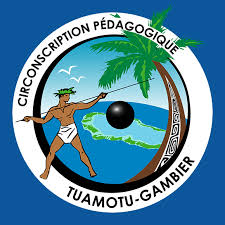 DEMANDE D'AIDE DU DASED- Circonscription n°6 - 2023-2024Psychologues de l’Education Nationale EDA : Fatima DERBAL (fatima.derbal@education.pf  / tel : 40462766)     Hélène DANIEL (helene.daniel@education.pf  / tel : 40462767)Enseignantes spécialisées E : Véronique COLIN-GIRARD, Secteur collège de HAO (veronique.colin-girard@ac-polynesie.pf)Brenda SHAN, Secteur collège de RANGIROA (brenda.shan@education.pf  / tel : 40470600)Enseignant ESID, Secteur collège de RANGIROA et référent EBEP, Circonscription TUAMOTU-GAMBIER : -Benoît DIMANCHE (benoît.dimanche@education.pf)Enseignant(e):...........................................................................................................................................École :....................................... Atoll: ……………… Date de la demande:..............................................NOM : ............................................................Prénom : ...........................................................................Date de naissance : .......................................         Sexe : F/M                    Niveau de classe : ..............S'il y a eu maintien au cours de la scolarité, en quelle classe ? : .............Attention, concentrationParticipationMémorisationAutonomie face au travailMéthodologie, organisationCompréhensionComportement dans la classeComportement en récréationAgitation /dynamismeRapport à la loi, aux règlesRéactions affectivesRelation aux autres (adultes et enfants)Date et signature de l'enseignant(e) :Date et signature du/de la directeur(trice) : 